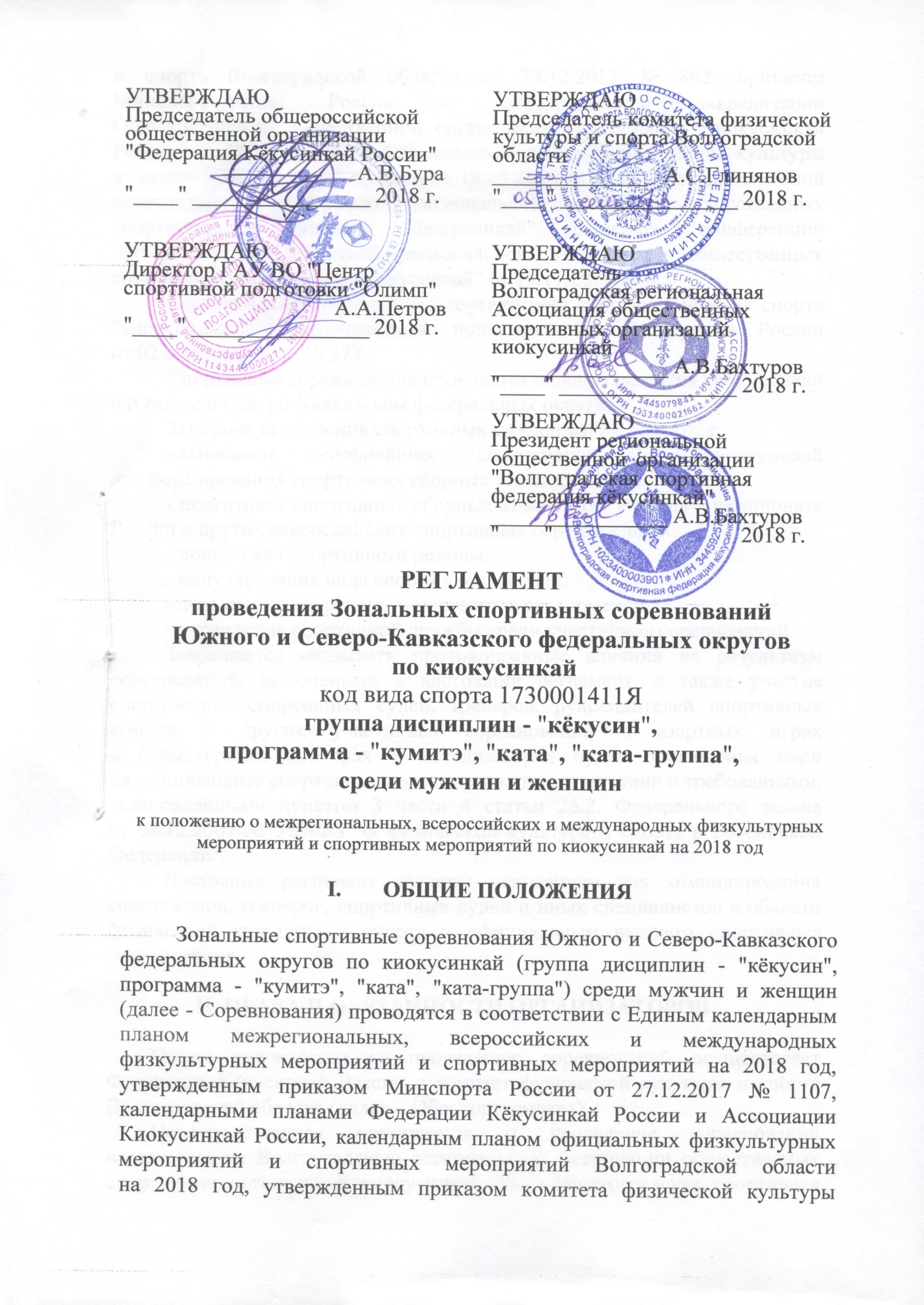 РЕГЛАМЕНТпроведения Зональных спортивных соревнований Южного и Северо-Кавказского федеральных округов по киокусинкай код вида спорта 1730001411Я группа дисциплин - "кёкусин", программа - "кумитэ", "ката", "ката-группа", среди мужчин и женщинк положению о межрегиональных, всероссийских и международных физкультурных мероприятий и спортивных мероприятий по киокусинкай на 2018 годОБЩИЕ ПОЛОЖЕНИЯЗональные спортивные соревнования Южного и Северо-Кавказского федеральных округов по киокусинкай (группа дисциплин - "кёкусин", программа - "кумитэ", "ката", "ката-группа") среди мужчин и женщин (далее - Соревнования) проводятся в соответствии с Единым календарным планом межрегиональных, всероссийских и международных физкультурных мероприятий и спортивных мероприятий на 2018 год, утвержденным приказом Минспорта России от 27.12.2017 № 1107, календарными планами Федерации Кёкусинкай России и Ассоциации Киокусинкай России, календарным планом официальных физкультурных мероприятий и спортивных мероприятий Волгоградской области                           на 2018 год, утвержденным приказом комитета физической культуры                  и спорта Волгоградской области от 29.12.2017 № 862, приказом Минспорттуризма России о государственной аккредитации Общероссийской общественной организации "Ассоциация Киокусинкай России" от 27.12.2011 г. № 680, приказом комитета физической культуры   и спорта Волгоградской области от 19.05.2016 № 324 "О государственной аккредитации Волгоградской региональной Ассоциации общественных спортивных организаций киокусинкай", решением конференции президиума Волгоградской региональной "Ассоциации общественных спортивных организаций киокусинкай" от 15.11.2017 № 4.Соревнования проводятся в соответствии с правилами вида спорта "киокусинкай", утвержденными приказом Минспорттуризма России                                от 02 апреля 2010 г. № 277.Спортивные соревнования проводятся с целью развития киокусинкай в Южном и Северо-Кавказском федеральных округах.Задачами проведения спортивных соревнований являются:- выявление сильнейших спортсменов по киокусинкай                               для формирования спортивных сборных команд;- подготовка спортивных сборных команд для участия в чемпионате России и других всероссийских спортивных соревнованиях;- подготовка спортивного резерва;- популяризация вида спорта киокусинкай;- повышение спортивного мастерства спортсменов;- укрепление спортивной дружбы среди участников соревнований.Запрещается оказывать противоправные влияния на результаты соревнований, включенных в настоящий регламент, а также участие спортсменов, спортивных судей, тренеров, руководителей спортивных команд и других участников соревнований в азартных играх                                    в букмекерских конторах и тотализаторах путем заключения пари                         на официальные спортивные соревнования в соответствии с требованиями, установленными пунктом 3 части 4 статьи 26.2. Федерального закона                   от 04.12.2007 № 329-ФЗ "О физической культуре и спорте в Российской Федерации".Настоящее регламент является основанием для командирования спортсменов, тренеров, спортивных судей и иных специалистов в области физической культуры и спорта и официальным вызовом спортивные соревнования.II. ПРАВА И ОБЯЗАННОСТИ ОРГАНИЗАТОРОВ Общее руководство по проведению соревнований осуществляет Федерация Кёкусинкай России и комитет физической культуры и спорта Волгоградской области (далее – Облспорткомитет). Непосредственная организация и проведение соревнований возлагается на Волгоградскую региональную Ассоциации общественных спортивных организаций киокусинкай, РОО "Волгоградская спортивная федерация кёкусинкай", ГАУ ВО "Центр спортивной подготовки "Олимп" согласно государственному заданию, утвержденному приказом комитета физической культуры и спорта Волгоградской области от 27.12.2017 № 856                           "Об утверждении государственного задания ГАУ ВО "Центр спортивной подготовки "Олимп" на 2018 год и главную судейскую коллегию. Главный судья соревнований – Бахтуров Алексей Викторович (спортивный судья всероссийской категории).         Главный секретарь соревнований – Химиченко Анастасия Александровна   (спортивный судья всероссийской категории).Адрес оргкомитета: г.Волгоград, ул.Лавочкина 6/2, bahturov@yandex.ru, тел.+79023826285 III. ОБЕСПЕЧЕНИЕ БЕЗОПАСНОСТИ УЧАСТНИКОВ И ЗРИТЕЛЕЙ Соревнования проводятся в Универсальном спортивной зале              расположенном по адресу: г.Волгоград, Ворошиловский район, ул.Пугачевская, 7г. Место проведения соревнований соответствует требованиям правил вида спорта "киокусинкай".Соревнования проводятся при наличии Инструкции и Плана мероприятий по обеспечению общественного порядка и общественной безопасности на объекте спорта при проведении официальных спортивных соревнований, разработанных в соответствии с Правилами обеспечения безопасности при проведении официальных спортивных соревнований, утвержденными постановлением Правительства Российской Федерации                 от 18 апреля 2014 г. № 353, вышеуказанный план обеспечивает                            РОО "Волгоградская спортивная федерация кёкусинкай".В соответствии с частью1.7 статьи 20 Федерального закона                            от 04.12.2007 № 329-ФЗ "О физической культуре и спорте в Российской Федерации" уведомление соответствующего территориального органа федерального органа исполнительной власти в сфере внутренних дел                     в срок до тридцати календарных дней до дня начала проведения соревнований о месте, дате и сроке проведения соревнований обеспечивает РОО "Волгоградская спортивная федерация кёкусинкай".Участие в соревнованиях осуществляется только при наличии полиса страхования жизни и здоровья от несчастных случаев, который предоставляется в комиссию по допуску на каждого участника соревнований. Страхование участников может производиться как за счет командирующих организаций или других внебюджетных источников                   в соответствии с действующим законодательством Российской Федерации.Медицинское обеспечение соревнований осуществляется                            в соответствии с приказом Министерства здравоохранения Российской Федерации от 01 марта 2016 г. № 134н "О порядке организации оказания медицинской помощи лицам, занимающимся физической культурой                      и спортом (в том числе при подготовке и проведении физкультурных мероприятий и спортивных мероприятий), включая порядок медицинского осмотра лиц, желающих пройти спортивную подготовку, заниматься физической культурой и спортом в организациях и (или) выполнить нормативы испытаний (тестов) Всероссийского физкультурно-спортивного     комплекса "Готов к труду и обороне".IV. ЗОНАЛЬНЫЕ СПОРТИВНЫЕ СОРЕВНОВАНИЯОбщие сведения о соревнованииСоревнования проходят 02-05 ноября 2018 г. в Универсальном спортивном зале (далее – УСЗ "Альянс-Баскет") расположенном по адресу: г.Волгоград, ул.Пугачевская, 7г.2. Программа соревнований02 ноября 2018 г.Заезд участников до 18.00 ч.18.00-19.00 ч. - регистрация участников соревнований программ "ката", "ката-группа", по адресу: г.Волгоград, ул.Пугачевская, 7г,                       УСЗ "Альянс-Баскет";20.00 ч. - сбор судей и представителей команд по адресу: г.Волгоград, ул.Пугачевская, 7г, УСЗ "Альянс-Баскет".03 ноября 2018 г.09.00 ч. - сбор участников и судей, по адресу: г.Волгоград, ул.Пугачевская, 7г, УСЗ "Альянс-Баскет";10.00-10.15 ч. - парад участников, открытие соревнований; 10.15 ч. - начало соревнований;13-30 ч. - награждение победителей;14.00 ч. - закрытие соревнований;17.00-19.00 ч. – взвешивание и регистрация участников соревнований программы "кумитэ", по адресу: г.Волгоград, ул.Пугачевская, 7г,                         УСЗ "Альянс-Баскет";19.00 ч. - сбор судей и представителей команд, жеребьевка, по адресу: г.Волгоград, ул.Пугачевская, 7г, УСЗ "Альянс-Баскет".04 ноября 2018 г.09.00 ч. - сбор участников и судей, по адресу: г.Волгоград, ул.Пугачевская, 7г, УСЗ "Альянс-Баскет";10.00-10.15 ч. - парад участников, открытие соревнований; 10.15 ч. - начало соревнований;16-30 ч. - награждение победителей;17.00 ч. - закрытие соревнований;05 ноября 2018 г.Отъезд участников.Требования к участникам соревнований и условия их допускаВ соревнованиях участвуют сильнейшие спортсмены субъектов Российской Федерации.К спортивным соревнованиям допускаются спортсмены спортивных сборных команд субъектов Российской Федерации соответствующих Федеральных округов.От одного субъекта Российской Федерации может быть заявлена только одна спортивная команда.Принадлежность спортсменов к субъекту Российской Федерации определяется согласно регистрации по месту проживания. При временной регистрации в другом регионе – спортсмен должен представить документ        о временной регистрации.Программы "ката", "ката-группа".Минимальная спортивная квалификация для участия                                  в соревнованиях:Перечень "ката"."ката""ката-группа"В дисциплине ката-группа один спортсмен может выступать 
в составе только одной команды.Каждый спортсмен должен носить чистое белое кимоно, состоящее из штанов, куртки и пояса, соответствующего его квалификации. Кимоно должно соответствовать следующим критериям:•	кимоно должно быть стандартного кроя, изготовлено из хлопка или подобного материала без дыр и разрывов;•	куртка запахивается слева направо и должна покрывать бёдра, но не более 2/3 длины бедра. Рукава куртки должны составлять длину 2/3 длины руки от плеча до кулака (середина предплечья), не допускаются закатанные рукава;•	обязательная нашивка на куртке на груди с левой стороны Кандзи (иероглиф Кёкусинкай) тёмно-синего цвета;•	разрешено наличие на кимоно следующих нашивок и эмблем, как торговая марка производителя – на нижней части передней стороны куртки, эмблема ИФК – на правом рукаве выше локтя, эмблема страны/организации/клуба – на левом рукаве выше локтя, вышивка имени и фамилии иероглифами – на нижней части левой стороны куртки, вышивка должна быть тёмно-синего цвета.Другие нашивки и эмблемы, включая рекламу спонсоров, вышивки, автографы, росписи – не допускаются.•	штаны, достигая щиколотки, не должны закрывать стопы или волочиться по полу и не могут быть закатаны;•	пояс должен быть соответствующей квалификации, завязанный правильным узлом, чтобы куртка не висела слишком свободно. Квалификационные полоски должны быть на правом конце пояса. Пояс должен носиться поверх куртки на уровне бёдер, и его концы не должны быть ниже колен. Не допускается фиксация узла пояса пластырем или скотчем;•	спортсмены соревнуются босиком;•	спортсменки женского пола обязаны надевать под куртку простую белую футболку (непрозрачную), заправленную в штаны.Не допускаются эластичный чулок на голеностоп, наколенник, тэйпы и т.п.Участники, нарушившие вышеуказанные нормы, при выходе                           на татами будут дисквалифицированы!Программа "кумитэ".Минимальная спортивная классификация для участия                                          в соревнованиях:Спортсмен должен иметь личную форму, инвентарь                                              и индивидуальные средства защиты согласно Регламенту проведения соревнований по группе дисциплин «кёкусин», программа «кумитэ», утверждённого Федерацией Кёкусинкай России 11 января 2017 года.К участию в соревнованиях допускаются спортсмены 18 лет                      и старше. Указанное количество лет спортсмену должно исполниться                 до начала соревнований (день начала соревнований – день комиссии                  по допуску).Коды дисциплин:Мужчины старше 18 лет:Женщины старше 18 лет: Регламент поединков:Мужчины:2 + 2 + взвешивание + 2 (разница в весе 5 кг и более, св. 90 кг - 8 кг и более)После ½  2 + 2 + взвешивание + 2Женщины:2 + 2 + взвешивание + 2 (разница в весе 5 кг и более)После ½  2 + 2 + взвешивание + 24. Заявки на участие.Предварительные заявки на участие в соревнованиях, для программы "кумитэ" – приложение № 4 (в формате Excel), для программ "ката", "ката-группа" – приложение № 1, направлять по адресу: anastasiya.khimichenko@gmail.com, тел.: +79265526120, Химиченко Анастасия Александровна; bahturov@yandex.ru; +79023826285 Бахтуров Алексей Викторович, не позднее 22 октября 2018. В мандатную комиссию по допуску участников представители команд обязаны предоставить следующие документы для допуска спортсменов                    к участию в соревнованиях:- оригинал именной заявки, заверенный печатью                                   и подписанный руководителем органа исполнительной власти субъекта Российской Федерации в области физической культуры и спорта, руководителем аккредитованной региональной спортивной федерации соответствующего региона и медицинским заключением о допуске                       к соревнованиям. В данной заявке проставляется отметка "Допущен" напротив каждой фамилии участника, заверенная подписью врача                        и его личной печатью. Указанная заявка подписывается врачом                    и заверяется печатью медицинской организации. (для программы "кумитэ" – приложение № 1, для программ "ката", "ката-группа" – приложение № 2).- паспорт гражданина Российской Федерации, для лиц моложе                          14 лет- свидетельство о рождении;- документ, подтверждающий спортивную и стилевую квалификацию;- полис обязательного медицинского страховании (оригинал);- договор страхования от несчастного случая, действительный                       на момент соревнований (оригинал);- письменное разрешение на участие в соревнованиях от родителей, заверенное руководителем команды (приложение № 3).Оригинал вышеуказанной заявки, вместе с иными указанными документами, предоставляется официальным представителем команды                в мандатную комиссию. Внимание! Подпись и печать врача на заявке действительна в течение 10 дней!Несвоевременно поданные или неправильно оформленные заявки                     не принимаются.Условия подведения итогов Победители и призеры по ката определяются в каждой                                  из вышеприведенных категорий. Соревнования по кумитэ проводятся по системе с выбыванием после одного поражения, согласно правилам соревнований. Проводится бой                   за третье место.  В соревнованиях во всех видах программ разыгрывается комплект                 из 3-х наград: 1 место, 2 место и 3 место.При подведении командного зачёта среди субъектов Российской Федерации они ранжируются по сумме очков набранными двумя лучшими спортсменами в каждом виде программы, исходя из следующей таблицы: В случае равенства суммы очков у двух или более команд, преимущество имеет та, у которой больше первых мест, затем учитываются вторые места и в последнюю очередь – третьи места.Итоговые результаты (протоколы) и отчеты на бумажном                               и электронном носителях представляются в Минспорт России,                        ФГБУ ФЦПСР, ГАУ ВО "ЦСП "Олимп", Облспорткомитет в течение двух недель со дня окончания спортивного соревнования.Награждение победителей и призеров.Победители и призёры соревнований в каждой категории награждаются кубками, медалями, дипломами.Дополнительно могут устанавливаться призы для спортсменов, тренеров и судей от РОО "Волгоградская спортивная федерация кёкусинкай", спонсоров и других организаций. 7. Условия финансирования.Расходы по наградной атрибутике (кубки), медицинскому обслуживанию (врач, медсестра), питанию спортивных судей обеспечиваются ГАУ ВО "ЦСП "Олимп", иные расходы по организации             и проведению соревнований возлагаются на РОО "Волгоградская спортивная федерация кёкусинкай". Расходы по командированию (проезд, размещение, питание, страхование) участников соревнований обеспечивают командирующие                  их организаций.                                                                                         Приложение 1ИМЕННАЯ ЗАЯВКА на участие команды ______________________________________________                               (наименование субъекта РФ)в Зональных спортивных соревнованиях Южного и Северо-Кавказского федеральных округов по киокусинкайсреди мужчин и женщингруппа дисциплин - «кёкусин», программа - «кумитэ»Дата: 02-05.11.18 							 г. ВолгоградК соревнованиям допущено ___________________________  спортсменов      М.П. медицинской организации                                   (количество прописью)                                                       Врач _____________________________________ /______________________/                 М.П. врача                    (подпись, дата)                                                        (фамилия, имя, отчество)Руководитель аккредитованной региональной спортивной федерации:            ___________________________________/___________________________/           М.П.                                    (подпись)                                                                        (фамилия, имя, отчество)  Руководитель органа исполнительной власти субъекта Российской Федерации                          в области физической культуры и спорта:            _______________________________________________/___________________________/      должность  М.П.                                                    (подпись)                                                             (фамилия, имя, отчество)  Приложение 2ИМЕННАЯ ЗАЯВКА на участие команды ______________________________________________                               (наименование субъекта РФ)в Зональных спортивных соревнованиях Южного и Северо-Кавказского федеральных округов по киокусинкайсреди мужчин и женщингруппа дисциплин – «кёкусин», программа – «ката», «ката-группа»            Дата: 02-05.11.2018 г.          	                                                           г. ВолгоградК соревнованиям допущено ___________________________  спортсменов      М.П. медицинской организации                                   (количество прописью)                                                       Врач _____________________________________ /______________________/                 М.П. врача                    (подпись, дата)                                                        (фамилия, имя, отчество)Руководитель аккредитованной региональной спортивной федерации:            ___________________________________/___________________________/           М.П.                                    (подпись)                                                                        (фамилия, имя, отчество)  Руководитель органа исполнительной власти субъекта Российской Федерации                          в области физической культуры и спорта:            _______________________________________________/___________________________/      должность  М.П.                                                                            (подпись)                                                             Приложение 3Главному судье А.В.Бахтуровуот____________________________________(Ф.И.О.)Паспорт: серия___________№____________Кем и когда выдан______________________ ______________________________________ЗАЯВЛЕНИЕПрошу Вас допустить меня_____________________________________________                                                                                      (Ф.И.О.)____________________________________________________________________К участию в Зональных спортивных соревнованиях Южного и Северо-Кавказского федеральных округов среди мужчин и женщин по киокусинкай (кумитэ), которое состоится 02-05 ноября 2018 года по адресу: г.Волгоград, ул.Пугачевская, 7г, УСЗ "Альянс-Баскет".В случае получения мной травм и связанных с ними последствий, а также иных неблагоприятных последствий во время участия в соревновании, в том числе вследствие применения разрешенной, либо не разрешенной правилами соревнований техники, и/или при нахождении в помещении, где проводятся данные соревнования или проходит подготовка к данным соревнованиям, претензий к главному судье, организаторам турнира, тренерскому составу и собственникам помещений, в которых проводятся соревнования, иметь не буду.С правилами соревнований по киокусинкай ознакомлен(а), полностью осознаю, что Киокусинкай является контактным единоборством, и понимаю возможность получения мною травм и иных неблагоприятных последствий.________________________	                                               _______________Фамилия, Имя, Отчество собственноручно		     подпись_______________         датаУТВЕРЖДАЮПредседатель общероссийскойобщественной организации"Федерация Кёкусинкай России"                                          А.В.БураУТВЕРЖДАЮПредседатель комитета физической культуры и спорта Волгоградской области______________   А.С.Глинянов"____" ________________ 2018 г. УТВЕРЖДАЮДиректор ГАУ ВО "Центр спортивной подготовки "Олимп"                                      А.А.Петров"____" ________________ 2018 г. "____" ________________ 2018 г. УТВЕРЖДАЮПредседательВолгоградская региональная Ассоциация общественных спортивных организаций киокусинкай________________ А.В.Бахтуров"____" ________________ 2018 г. УТВЕРЖДАЮПрезидент региональной общественной  организации "Волгоградская спортивная федерация кёкусинкай"________________ А.В.Бахтуров"____" ________________ 2018 г.Возрастная категорияКвалификация спортсменов(спортивный разряд)КатаКвалификация спортсменов(спортивный разряд)Ката-группа18 лет и старшене ниже III спортивного разрядане ниже III спортивного разрядаВозрастная категориямужчиныженщины18+ летВ первом круге личных соревнований участник должен исполнить ката по жребию из перечня обязательных ката: Пинан соно ён, го, Янцу, Цуки но ката, Сайха. В последующих кругах он может исполнить ката по выбору: Янцу, Цуки но ката и Сайха (т.е. выбрать ката из числа тех, которые не исполнялись в качестве обязательного ката по жребию),
а также Гэкисай дай, Гэкисай сё и высшие ката - Канку дай, Сэйентин, Сусихо, Гарю, Сэйпай.В первом круге личных соревнований участник должен исполнить ката по жребию из перечня обязательных ката: Пинан соно ён, го, Янцу, Цуки но ката, Сайха. В последующих кругах он может исполнить ката по выбору: Янцу, Цуки но ката и Сайха (т.е. выбрать ката из числа тех, которые не исполнялись в качестве обязательного ката по жребию),
а также Гэкисай дай, Гэкисай сё и высшие ката - Канку дай, Сэйентин, Сусихо, Гарю, Сэйпай.Возрастная категориякомандные соревнования18+ летПинан соно ён, го, Янцу, Цуки но ката, Сайха, Гэкисай дай, Гэкисай сё и высшие ката - Канку дай, Сэйентин, Сусихо, Гарю, Сэйпай.Возрастная категорияСтилевая квалификация(кю)Квалификация спортсменов(спортивный разряд)18 лет и старшене ниже 6 кюне ниже II спортивного разряда   Возрастпол18 лет и старшеМужской полраковина на пах, протекторы на голени и подъёмы стоп по желаниюЖенский полраковина на пах по желанию, нагрудный протектор, протекторы на голени и подъём стоп, один слой лейкопластыря (тэйп) вокруг суставов пальцев рук.Наименование дисциплиныКод дисциплиныКол-во видов программы70 кг1730331811А180 кг1730371811М190 кг1730391811М190+ кг1730401811М1Наименование дисциплиныКод дисциплиныКол-во видов программы60 кг1730291811С160+ кг1730301811С1Место123Очки321№№Фамилия И.О.Дата рожд.Полных летКю, данРазряд, званиеВесВесов. категорияТренер(ы)Медицинское заключение12№Фамилия,Имя,Отчество Полная дата рождения, возраст (Кю и спорт разряд)КатегорияТренерМедицинскийдопускМужчиныМужчиныМужчиныМужчиныМужчиныМужчиныМужчины1ЖенщиныЖенщиныЖенщиныЖенщиныЖенщиныЖенщиныЖенщины1Ката-группаКата-группаКата-группаКата-группаКата-группаКата-группаКата-группа111